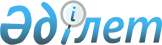 Об утверждении предельного размера годовой эффективной ставки вознагражденияПостановление Правления Национального Банка Республики Казахстан от 24 декабря 2012 года № 377. Зарегистрировано в Министерстве юстиции Республики Казахстан 28 января 2013 года № 8306.
      В соответствии с пунктом 2 статьи 718 Гражданского кодекса Республики Казахстан, пунктом 1 статьи 5 Закона Республики Казахстан от 26 ноября 2012 года "О микрофинансовой деятельности", в целях определения ставок вознаграждения по банковским займам, выдаваемым банками второго уровня и организациями, осуществляющими отдельные виды банковских операций, и микрокредитам, выдаваемым организациями, осуществляющими микрофинансовую деятельность, Правление Национального Банка Республики Казахстан ПОСТАНОВЛЯЕТ:
      Сноска. Преамбула в редакции постановления Правления Национального Банка РК от 23.12.2019 № 249 (вводится в действие с 01.01.2020).


      1. Утвердить предельный размер годовой эффективной ставки вознаграждения:
      по банковским займам, предоставляемым банками второго уровня, организациями, осуществляющими отдельные виды банковских операций, – 56 (пятьдесят шесть) процентов по беззалоговым банковским займам; 40 (сорок) процентов по банковским займам, обеспеченным залогом; 25 (двадцать пять) процентов по ипотечным жилищным займам;
      по микрокредитам, предоставляемым организациями, осуществляющими микрофинансовую деятельность, – 56 (пятьдесят шесть) процентов.
      На дату заключения договора банковского займа, договора о предоставлении микрокредита, изменения ставки вознаграждения по банковскому займу, микрокредиту и (или) изменения или введения новых комиссий и иных платежей в связи с выдачей и обслуживанием банковского займа годовая эффективная ставка вознаграждения не может превышать предельный размер, утвержденный настоящим пунктом.
      Сноска. Пункт 1 - в редакции постановления Правления Агентства РК по регулированию и развитию финансового рынка от 15.03.2021 № 49 (вводится в действие по истечении трех месяцев после дня его первого официального опубликования).


      2. Признать утратившим силу постановление Правления Национального Банка Республики Казахстан 25 марта 2011 года № 33 "Об утверждении предельного размера годовой эффективной ставки вознаграждения" (зарегистрированное в Реестре государственной регистрации нормативных правовых актов под № 6947, опубликованное 19 мая 2011 года в газете "Юридическая газета" № 68, 22 ноября 2011 года в Собрании актов центральных исполнительных и иных центральных государственных органов Республики Казахстан № 23).
      3. Настоящее постановление вводится в действие по истечении десяти календарных дней после дня его первого официального опубликования и распространяется на микрокредитные организации до 1 января 2016 года.
					© 2012. РГП на ПХВ «Институт законодательства и правовой информации Республики Казахстан» Министерства юстиции Республики Казахстан
				
Председатель
Национального Банка
Г. Марченко